7th Grade Mathematics Syllabus 2019-2020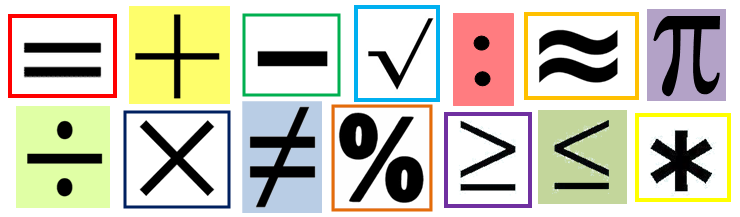 Please return this page to Ms. A  I have read this course syllabus and will adhere to the rules and expectations in my math class.Student’s signature_____________________________________________Date:________________Parent(s) signature ____________________________________________  Date:________________Parent E-mail Address:_____________________________________________________________Parent contact information: Cell #:_______________________________   Home #_____________________________________Parents/Guardian: Please answer the following questions about your student. I’d like to get to know your student as quickly as possible this year.Student’s Name: _________________________________________________(please print)What is important for me to know about your child?How are some of your child’s strengths and/or weaknesses in math? 	 